International Situations Project TranslationSituation Similarity & PositivityTranslation provided by: Daniel Danner; Beatrice Rammstedt; Matthias Bluemke; Lisa Treiber; Sabrina Berres; Christopher J. Soto; Oliver P. JohnThe International Situations Project is supported by the National Science Foundation under Grant No. BCS-1528131. Any opinions, findings, and conclusions or recommendations expressed in this material are those of the individual researchers and do not necessarily reflect the views of the National Science Foundation.International Situations ProjectUniversity of California, RiversideDavid Funder, Principal InvestigatorResearchers:  Gwendolyn Gardiner, Erica Baranski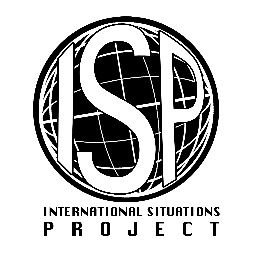 Original EnglishTranslation (German)Translation (German)Overall, was the situation you described a positive experience or a negative experience?Overall, was the situation you described a positive experience or a negative experience?Insgesamt gesehen, war die von Ihnen beschriebene Situation eine positive oder eine negative Erfahrung? Extremely negativeExtremely negativeÄussert negativQuite negativeQuite negativeZiemlich negativSomewhat negativeSomewhat negativeRecht negativNeither negative nor positiveNeither negative nor positiveEtwas negativSomewhat positiveSomewhat positiveWeder negativ noch positivFairly positiveFairly positiveEtwas positivQuite positiveQuite positiveRecht positivExtremely positiveExtremely positiveZiemlich positivOriginal EnglishTranslation (German)Translation (German)How often do you experience situations similar to the one you just described?How often do you experience situations similar to the one you just described?Wie oft erleben Sie Situationen, die jener von Ihnen beschriebenen Situation ähnlich sind? NeverNeverNie Hardly everHardly everFast nieOccasionallyOccasionallyGelegentlichQuite oftenQuite oftenRecht oft